10. travnja 2018., utorak u 9.30  i 11.30 sati
Koncertna dvorana Vatroslav Lisinski, Velika dvoranaHrvatska glazbena mladežZagrebačka filharmonijaKoncertna dvorana Vatroslav Lisinskiu suradnji sFrancuskim  institutomModernom galerijomŠkolom suvremenog plesa Ane MaletićGradskim uredom kulture Grada ZagrebaTJEDAN GLAZBE ZA MLADEIMPRESIONIZAM U GLAZBITjedan glazbe za mlade Hrvatske glazbene mladeži u 2018. godini posvećen je stilskom razdoblju s kraja 19. i početka 20.stoljeća koji se naziva impresionizam. U glazbi je glavni predstavnik impresionizma bio francuski skladatelj Claude Debussy koji je preminuo u Parizu 25. ožujka 1918. godine. Dakle, ove se godine obilježava 100. obljetnica smrti glazbenika koji je svojim stvaralaštvom obilježio cijelo jedno razdoblje. Zagrebačka filharmonijaTonči Bilić, dirigentBerislav Arlavi, klavir             Ucenici Škole suvremenog plesa Ane Maletć, plesači                 Nastavnice Škole suvremenog plesa Ane Maletć, koreografkinje            Dr. sc. Zdenka Weber, autorica teksta i moderatoricaIvan Miladinov, redateljTomislav Krajcar, video projekcijeProgram:Claude Debussy   Clair de lune – MjesečinaKlavirska minijatura iz Suite bergamasque                               La mer – More                             Trois esquisses symphoniques pour orchestre – Tri simfonijske slike za orkestar                            Prvi stavak: De l'aube à midi sur la mer  - Od zore do podneva na pučiniBožidar Kunc         Draga priča                      Klavirska minijatura  iz ciklusa Mlado lišće, op. 20Claude Debussy      Prélude à l'après-midi d'un faune-  Preludij za    poslijepodne jednog fauna                                   Trois Nocturnes – Tri nokturna
                                   Drugi stavak:   Fêtes - SvečanostiKoreografski konceptIra Bičanić, Irena Mikec , Gordana Svetopetrić, Normela Krešić- Vrkljan Koreografi /nastavniciLa mer – More: De l'aube à midi sur la mer  - Od zore do podneva na pučini:AdrijanaBarbarić Pevek, Tanja Ivančić, Gordana SvetopetrićPrélude à l'après-midi d'un faune-  Preludij za poslijepodne jednog fauna: Ivančica Janković, Jasmina Zagrajski Vukelić, Irena MikecTrois nocturnes/ Fêtes - Svečanosti:   Ira Bičanić, Katarina Đurđević, Nataša Jurišić, Andreja Radan, Hilari Strugar, Irena VrabecKostimi: DavorKlarić, NTS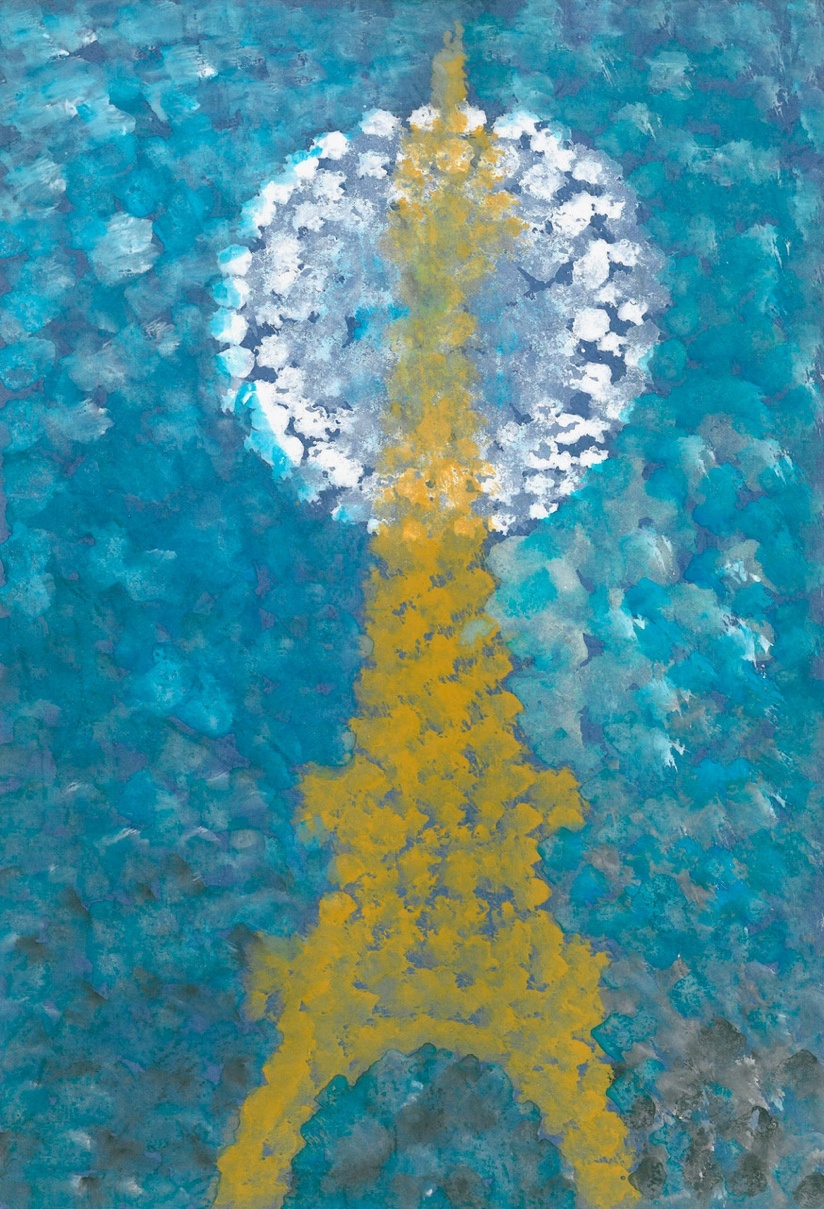 Laura Miletić, 4. razred, Gimnazija Jurja Barakocića, Zadar ( Mentor: Blanša Niletić Miodrag)POSEBNA NAGRADA  -djelo za grafičko rješenje  „Tjedna glazbe za mlade“RADOST SLIKANJA UZ GLAZBUPodsjećamo Vas da je Hrvatska glazbena mladež u rujnu 2016. s početka školske godine raspisala Natječaj za najuspješnije likovno ostvarenje inspirirano slušanjem glazbe  Radost slikanja uz glazbu. Ove je godine ponuđen osvrt i slušanje glazbe Clauda Debussija. Sudjelovanjem u natječaju učenicima se pruža mogućnost da svoje glazbene impresije izraze u svim željenim   likovnim tehnikama,veličinama i materijalima.  